La Poudre de Pyrèthre : fiche techniqueLa poudre d’une fleur sert d’insectifuge-fongifuge naturelDescriptionUne substance dans la fleur « Chrysanthème de Dalmatie » endort les insectes pendant 24 heures (effet knock-out). En appliquant sur nos cultures une solution liquide de la poudre de la fleur, on les protège contre les attaques d’insectes mais aussi des champignons parasites. Une application dure 25 jours et peut être préventive ou curative.La poudre a également un effet fertilisant.AcquisitionIl est possible d’acheter de la poudre de Pyrèthre. La pyréthrine est souvent vendue également. Il s’agit d’un produit qui concentre les extraits actifs de la plante. Son effet est plus fort mais son application peut-être plus nocive pour l’écosystème si elle est mal dosée.On peut aussi cultiver la fleur à partir de ses graines. Récolter les fleurs 7 jours après la floraison, la sécher puis la broyer pour obtenir une poudre. Conserver la poudre à l’ombre et au sec. ApplicationDans 16L d’eau, verser 3 cuillères à soupe de la poudre (environ 60g). La solution obtenue est pulvérisée sur 100m2 en préventif deux fois par mois.On peut aussi appliquer localement la poudre directement sur les fleurs en petite quantité. Cette deuxième méthode est plus efficace en curatif (soigner des plantes déjà attaquées).AvantagesLe produit ne tue pas les insectes, il les repousse simplement et est donc respectueux du vivant. Le produit est naturel et accepté en Agriculture BiologiqueLe produit ne tue pas les insectes et champignons qui sont utiles à la bonne croissance de la plante. 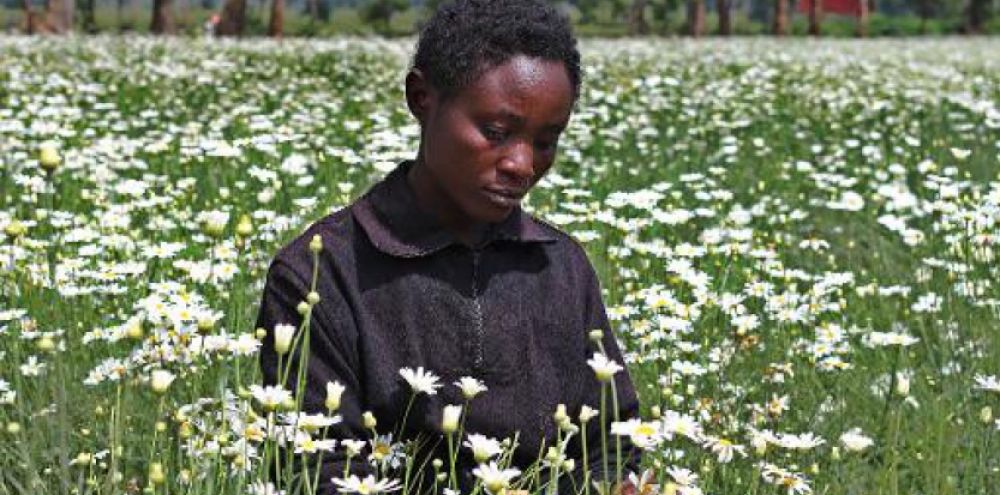 